Positionnement de la séquence Support utilisé : https://edpuzzle.com/media/56cf4e0db84b606d3144684eEt après ? 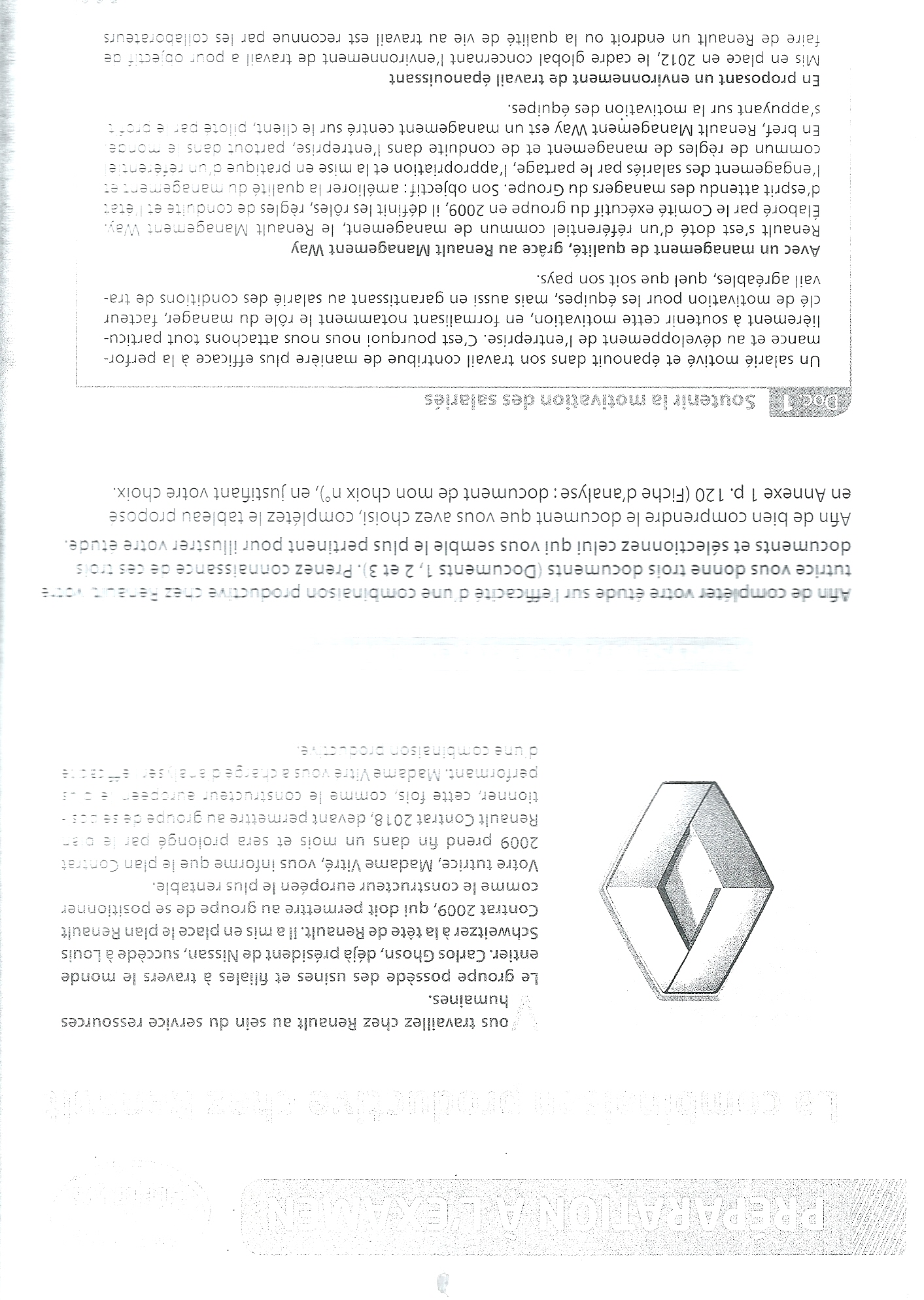 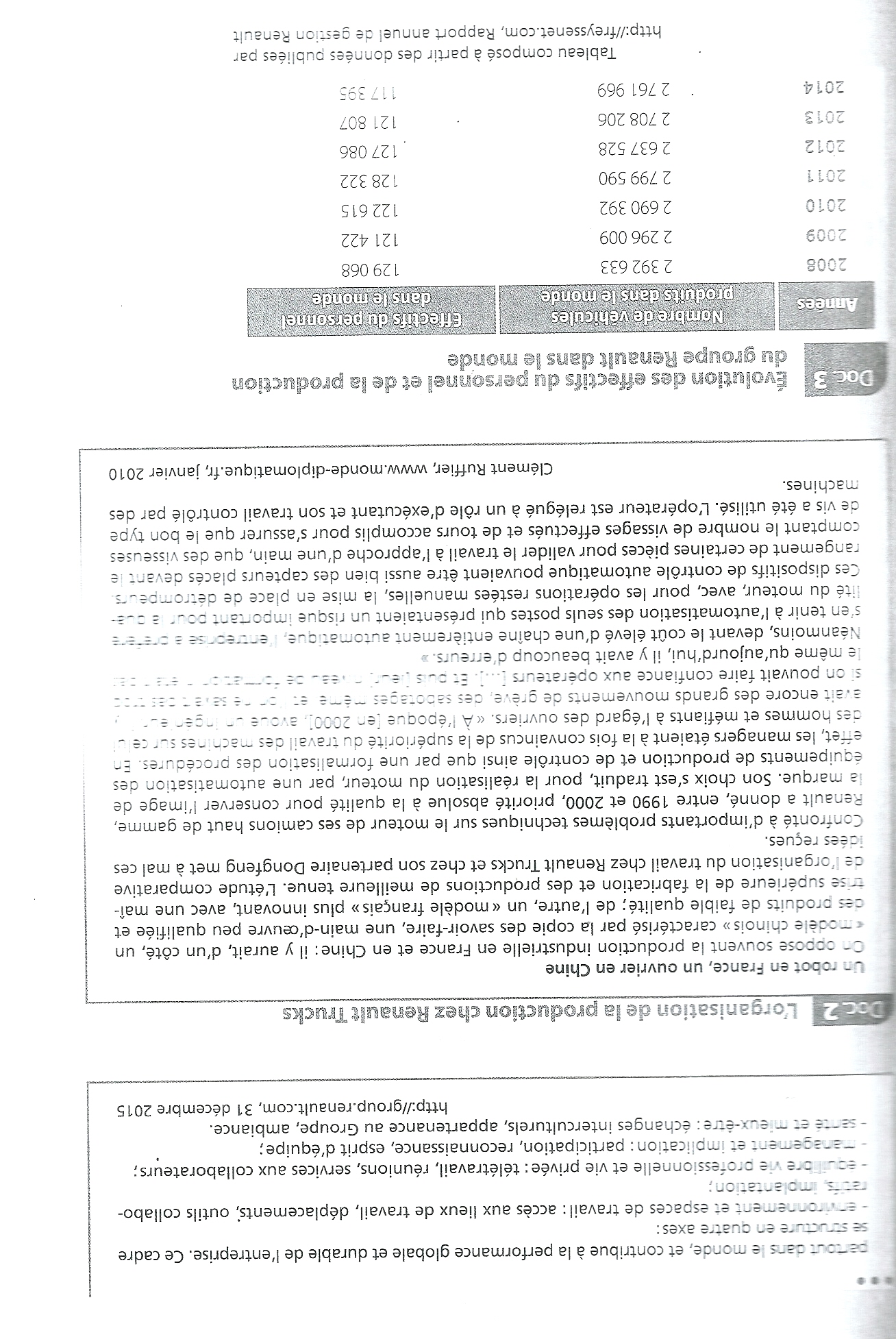 FICHE DE STRATEGIEFICHE DE STRATEGIEFICHE DE STRATEGIEFICHE DE STRATEGIEClasse : 1ère ou TerminaleTitre du thème : la combinaison des facteurs de productionDurée :3 heuresPlace dans le référentiel :Pôle 4 : La création de richesse4.1 La production et l’organisation du travailObjectifs pédagogiques :Acquisition de notions fondamentales :- Le facteur travail- Le facteur capital- Le progrès technique et l’innovationVérification des connaissances (vidéo)Consolidation des connaissances (synthèse collective)Prolongement : objet d’étude : la combinaison productive chez RenaultPré-requis : Les organisationsLes biens et services marchands et non marchands1er tri1er tri1er tri1er tri2ème tri2ème tri2ème tri3ème tri3ème tri3ème tri1er tri1er tri1er tri1er tri2ème tri2ème tri2ème tri3ème tri3ème tri3ème tri1er tri1er tri1er tri1er tri2ème tri2ème tri2ème tri3ème tri3ème tri3ème triÉtapesDéroulement des activitésModalités de mise en œuvreETAPE 1Etape 2Etape 3Rappel des pré-requisCours (manuel scolaire) I – Les facteurs de production, progrès techniques et innovationII – La combinaison des facteurs de productionVIDÉOVérification des connaissances contenues dans le coursQuestions associées à la vidéo1 - Quels sont les facteurs combinés pour la production d'une Mégane ? 2 - Qu'est-ce que ces bobines d'acier utilisées lors de l'emboutissage, 1ière étape de la production d'une voiture ?Oral et schéma au tableauSupport papier à compléter individuellement avec correction collectiveSupport numérique en classe entière avec correction collectiveÉtapesDéroulement des activitésModalités de mise en œuvreEtape 43 - Sont-ce les machines ou les hommes qui emboutissent 940 tonnes ?4 - Quelle est la part du facteur travail durant la deuxième étape de production de la Mégane ?5 - Quelle est la part du facteur travail durant la deuxième étape de production de la Mégane ?6 - Lors de la 3ième étape de production, la caisse nue est immergée par des hommes dans un bain de cataphorèse (la peinture est hydrosoluble et se dépose uniformément sur toute la surface en quelques minutes).7 - Le masticage pour l'anticorrosion, l'insonorisation et l'étanchéité est effectué par...8 - Après le ponçage, la peinture et le vernis sont appliqués par... 9 - L'étape de montage du véhicule nécessite des machines et des hommes :10 - Lors de l'étape de contrôle qualité, les "opérateurs" sont des...11 - Les contrôles en bout de la chaîne de production sont effectués par...12 - D'après vous quelles sont les étapes de production nécessitant le plus de facteur travail ?SynthèseSupport (travail collectif)OBJET(S) D’ETUDE(S)OBJET(S) D’ETUDE(S)OBJET(S) D’ETUDE(S)Titre La combinaison productive chez RenaultThème : 4.1 la production et l’organisation du travailDurée :1 h 30Objectifs et problématique :Analyse de documents (préparation à l’examen final) cf. page suivanteObjectifs et problématique :Analyse de documents (préparation à l’examen final) cf. page suivante